Designing potential HDAC3 inhibitors to improve memory and learningSk. Abdul Amin,a Nilanjan Adhikari,a Tarun Jha,a,* Balaram Ghosh,b,*aNatural Science Laboratory, Division of Medicinal and Pharmaceutical Chemistry, Department of Pharmaceutical Technology, P. O. Box 17020, Jadavpur University, Kolkata 700032, West Bengal, IndiabDepartment of Pharmacy, BITS-Pilani, Hyderabad Campus, Shamirpet, Hyderabad, India, 500078*corresponding author: balaram@hyderabad.bits-pilani.ac.in; tjupharm@yahoo.comSupplementary Table T1. List of compounds in smile format and their HDAC3 inhibitory activities.a Compound; bHDAC3 inhibitory activities (pIC50) value <5.9 were considered as active and denoted as 1.Supplementary Figure S1. Top 20 molecular fragments (G1-G20) that favor HDAC3 inhibitory activity as produced from the ECFP_6 fingerprint descriptor. Supplementary Figure S2. Top 20 molecular fragments (B1-B20) that unfavor HDAC3 inhibitory activity as produced from the ECFP_6 fingerprint descriptor. CpdaSmilepIC50Activity scalebSet1c1cncc(c1)C(=O)Nc1c(cccc1)N5.4440Training set2c1cncc(c1)C(=O)Nc1c(ccc(c1)c1ccccc1)N4.9590Training set3c1cncc(c1)C(=O)Nc1c(ccc(c1)c1cccs1)N5.1370Training set4c1cccc(c1)C(=O)Nc1c(cccc1)N5.5530Test set5c1cccc(c1)C(=O)Nc1c(ccc(c1)c1ccccc1)N4.9590Test set6c1cccc(c1)C(=O)Nc1c(ccc(c1)c1cccs1)N4.9590Training set7c1c(ncc(c1)C(=O)Nc1c(cccc1)N)N1CCC2(CC1)C[NH2+]CC26.4690Training set8c1c(ncc(c1)C(=O)Nc1c(ccc(c1)c1cccs1)N)N1CCC2(CC1)C[NH2+]CC25.90Training set9c1c(ncc(c1)C(=O)Nc1c(ccc(c1)c1cscc1)N)N1CCC2(CC1)C[NH2+]CC25.8960Test set10c1c(ncc(c1)C(=O)Nc1c(ccc(c1)c1cnn(c1)C)N)N1CCC2(CC1)C[NH2+]CC25.2720Test set11c1c(ncc(c1)C(=O)Nc1c(ccc(c1)c1n[nH]cc1)N)N1CCC2(CC1)C[NH2+]CC25.260Training set12c1cncc(c1)COC(=O)NCc1ccc(cc1)C(=O)Nc1ccccc1N5.6360Training set13C(C(=O)Nc1c(cccc1)N)CCCCCC(=O)Nc1ccc(cc1)c1nnn(c1)Cc1ccccc15.8240Training set14C(C(=O)Nc1c(cccc1)N)CCCCCC(=O)Nc1cc(ccc1)c1nnn(c1)c1ccccc16.9211Training set15C(C(=O)Nc1c(cccc1)N)CCCCCC(=O)Nc1scc(n1)c1cc(ccc1)N7.221Training set16C(C(=O)Nc1c(cccc1)N)CCCCCC(=O)Nc1scc(n1)c1cc(ccc1)NC(=O)OCC7.2221Training set17C(C(=O)Nc1c(cccc1)N)CCCCCC(=O)Nc1scc(n1)c1cc(ccc1)NC(=O)OC(C)(C)C6.7960Test set18C(C(=O)Nc1c(cccc1)N)CCCCCC(=O)Nc1scc(n1)c1cc(ccc1)NC(=O)C7.5231Training set19C(C(=O)Nc1c(cccc1)N)CCCCCC(=O)NOCc1ccccc16.2580Training set20C(C(=O)Nc1c(cccc1)N)CCCCCC(=O)NO7.6761Test set21C(C(=O)Nc1c(cccc1)N)CCCCCC(=O)Nc1ccccc1N6.0050Test set22c1(C(=O)Nc2c(cc3c(c2)cccc3)N)ccc(cc1)CNc1nc(ncc1)c1cccnc16.2010Training set23c1(C(=O)Nc2c(cc(cc2)OC)N)ccc(cc1)CNc1nc(ncc1)c1cccnc16.9551Test set24c1(C(=O)Nc2c(cc(cc2)O)N)ccc(cc1)CNc1nc(ncc1)c1cccnc16.1430Training set25c1(C(=O)Nc2c(cccc2)N)ccc(cc1)CNc1nc(ncc1)c1cccnc17.6581Training set26N1=C(N([C@@H](C1=O)Cc1c[nH]c2c1cccc2)C(=O)OC(C)(C)C)NCc1ccc(cc1)C(=O)Nc1c(cccc1)N7.3981Test set27N1=C(N([C@@H](C1=O)Cc1c[nH]c2c1cccc2)C(=O)C)NCc1ccc(cc1)C(=O)Nc1c(cccc1)N7.1551Training set28N1=C(N[C@@H](C1=O)Cc1c[nH]c2c1cccc2)NCc1ccc(cc1)C(=O)Nc1c(cccc1)N6.9831Training set29N1=C(N([C@@H](C1=O)Cc1ccccc1)C(=O)C)NCc1ccc(cc1)C(=O)Nc1c(cccc1)N7.0811Test set30N1=C(N[C@@H](C1=O)Cc1ccccc1)NCc1ccc(cc1)C(=O)Nc1c(cccc1)N7.5231Test set31N1=C(N[C@@H](C1=O)c1ccccc1)NCc1ccc(cc1)C(=O)Nc1c(cccc1)N7.8541Training set32N1=C(SC[C@H]1Cc1c[nH]c2c1cccc2)SCc1ccc(cc1)C(=O)Nc1c(cccc1)N6.0510Training set33N1=C(SC[C@H]1Cc1ccccc1)SCc1ccc(cc1)C(=O)Nc1c(cccc1)N6.2930Training set34N1=C(SC[C@H]1c1ccccc1)SCc1ccc(cc1)C(=O)Nc1c(cccc1)N7.2011Training set35N1=C(SC[C@H]1c1ccccc1)[NH2+]Cc1ccc(cc1)C(=O)Nc1c(cccc1)N7.9211Training set36N1=C(SC[C@@H]1c1ccccc1)[NH2+]Cc1ccc(cc1)C(=O)Nc1c(cccc1)N7.1021Training set37N1=C(SC[C@H]1c1ccc(cc1)[O-])[NH2+]Cc1ccc(cc1)C(=O)Nc1c(cccc1)N7.7961Test set38N1=C(SC[C@H]1Cc1ccccc1)[NH2+]Cc1ccc(cc1)C(=O)Nc1c(cccc1)N7.2841Training set39N1=C(SC[C@@H]1Cc1ccccc1)[NH2+]Cc1ccc(cc1)C(=O)Nc1c(cccc1)N7.4441Training set40N1=C(S[C@@H](C1)c1ccccc1)[NH2+]Cc1ccc(cc1)C(=O)Nc1c(cccc1)N7.6381Training set41N1=C(S[C@H](C1)c1ccccc1)[NH2+]Cc1ccc(cc1)C(=O)Nc1c(cccc1)N7.9211Training set42N1=C(S[C@H]([C@@H]1c1ccccc1)c1ccccc1)[NH2+]Cc1ccc(cc1)C(=O)Nc1c(cccc1)N6.5420Training set43N1=C(S[C@@H]([C@H]1c1ccccc1)c1ccccc1)[NH2+]Cc1ccc(cc1)C(=O)Nc1c(cccc1)N6.4110Training set44c1cncc(c1)c1nc(ncc1)NCc1ccc(cc1)C(=O)Nc1ccccc1N7.3471Test set45c1cccc(c1)[C@@H]1[NH+]=C(NC1)NCc1ccc(cc1)C(=O)Nc1ccccc1N7.8241Test set46c1cccc(c1)[C@@H]1N=C([NH2+]C1)SCc1ccc(cc1)C(=O)Nc1ccccc1N7.421Training set47c1cccc(c1)[C@@H]1N=C(OC1)SCc1ccc(cc1)C(=O)Nc1ccccc1N7.181Training set48c1cncc(c1)[C@@H]1N=C(OC1)SCc1ccc(cc1)C(=O)Nc1ccccc1N7.2521Training set49c1cccc(c1)C[C@@H]1N=C(OC1)SCc1ccc(cc1)C(=O)Nc1ccccc1N7.1491Training set50c1cccc(c1)[C@@H]1N=C(OC1)[NH2+]Cc1ccc(cc1)C(=O)Nc1ccccc1N7.3981Test set51c1cccc(c1)[C@H]1N=C(OC1)[NH2+]Cc1ccc(cc1)C(=O)Nc1ccccc1N7.4811Test set52c1c(ccc(c1)[C@@H]1N=C(OC1)[NH2+]Cc1ccc(cc1)C(=O)Nc1ccccc1N)F7.4691Training set53c1(cccc(c1)[C@H]1N=C(OC1)[NH2+]Cc1ccc(cc1)C(=O)Nc1ccccc1N)F7.621Test set54c1c(ccc(c1)[C@H]1N=C(OC1)[NH2+]Cc1ccc(cc1)C(=O)Nc1ccccc1N)C(F)(F)F7.4691Training set55c1c(ccc(c1)[C@@H]1N=C(OC1)[NH2+]Cc1ccc(cc1)C(=O)Nc1ccccc1N)O7.7451Training set56c1cncc(c1)[C@@H]1N=C(OC1)[NH2+]Cc1ccc(cc1)C(=O)Nc1ccccc1N7.5091Training set57c1cccc(c1)C[C@@H]1N=C(OC1)[NH2+]Cc1ccc(cc1)C(=O)Nc1ccccc1N7.3871Training set58C1N=C(O[C@H]1c1ccccc1)[NH2+]Cc1ccc(cc1)C(=O)Nc1ccccc1N7.9591Training set59C1N=C(O[C@H]1c1ccccc1)[NH2+]Cc1ccc(cc1)C(=O)Nc1ccccc1N7.4561Training set60C1(N=C(OC1)[NH2+]Cc1ccc(cc1)C(=O)Nc1ccccc1N)(c1ccccc1)c1ccccc17.261Training set61[C@@H]1(N=C(O[C@@H]1c1ccccc1)[NH2+]Cc1ccc(cc1)C(=O)Nc1ccccc1N)c1ccccc16.9211Training set62[C@H]1(N=C(O[C@H]1c1ccccc1)[NH2+]Cc1ccc(cc1)C(=O)Nc1ccccc1N)c1ccccc18.2221Training set63c1nc(c[nH]1)C[C@H]1N=C(OC1)[NH2+]Cc1ccc(cc1)C(=O)Nc1ccccc1N7.6781Test set64c1nc(c[nH]1)C[C@@H]1N=C(OC1)[NH2+]Cc1ccc(cc1)C(=O)Nc1ccccc1N7.7451Training set65c1c(ccc(c1)C(=O)Nc1c(cccc1)N)NC(=O)C7.3371Training set66c1c(ccc(c1)C(=O)Nc1c(ccc(c1)c1ccncc1)N)NC(=O)C5.6820Training set67c1c(ccc(c1)C(=O)Nc1c(ccc(c1)C)N)NC(=O)C5.9710Training set68c1c(ccc(c1)C(=O)Nc1c(ccc(c1)F)N)NC(=O)C6.9751Training set69c1c(ccc(c1)C(=O)Nc1c(cc(cc1)F)N)NC(=O)C7.1941Training set70c1(C(=O)Nc2c(cc(cc2)F)N)ccc(cc1)NC(=O)[C@H](C(C)C)c1ccccc160Training set71c1(C(=O)Nc2c(cc(cc2)F)N)ccc(cc1)NC(=O)[C@@H](CC)c1ccccc16.770Test set72c1(C(=O)Nc2c(cc(cc2)F)N)ccc(cc1)NC(=O)[C@@H](C)c1ccccc16.6380Training set73c1(C(=O)Nc2c(cc(cc2)F)N)ccc(cc1)NC(=O)[C@H](CC)c1ccccc16.9591Test set74c1(C(=O)Nc2c(cc(cc2)F)N)ccc(cc1)NC(=O)[C@H](C)c1ccccc16.6780Training set75c1c(ncc(c1)NC(=O)[C@@H](C(C)C)c1ccccc1)C(=O)Nc1c(cc(cc1)F)N6.5230Training set76c1c(ncc(c1)NC(=O)[C@@H](CC)c1ccccc1)C(=O)Nc1c(cc(cc1)F)N6.2760Test set77c1c(ncc(c1)NC(=O)[C@@H](C)c1ccccc1)C(=O)Nc1c(cc(cc1)F)N6.8861Training set78c1c(ncc(c1)NC(=O)[C@H](C(C)C)c1ccccc1)C(=O)Nc1c(cc(cc1)F)N7.0971Training set79c1c(ncc(c1)NC(=O)[C@H](CC)c1ccccc1)C(=O)Nc1c(cc(cc1)F)N7.2221Training set80c1c(ncc(c1)NC(=O)[C@H](C)c1ccccc1)C(=O)Nc1c(cc(cc1)F)N6.2370Test set81c1(C(=O)Nc2c(cc(cc2)F)N)ccc(nc1)NC(=O)[C@H](C(C)C)c1ccccc15.770Training set82c1(C(=O)Nc2c(cc(cc2)F)N)ccc(cc1)NC(=O)Cc1ccccc16.7450Training set83c1(C(=O)Nc2c(cc(cc2)F)N)ccc(cc1)NC(=O)Cc1ccc(cc1)F6.6990Training set84c1(C(=O)Nc2c(cc(cc2)F)N)ccc(cc1)NC(=O)Cc1ccc(cc1)C(F)(F)F6.6990Test set85c1(C(=O)Nc2c(cc(cc2)F)N)ccc(cn1)NC(=O)Cc1ccccc16.2840Training set86c1(C(=O)Nc2c(cc(cc2)F)N)ccc(cn1)NC(=O)Cc1ccc(cc1)F6.4090Test set87c1(C(=O)Nc2c(cc(cc2)F)N)ccc(cc1)NC(=O)CCc1ccccc16.0970Training set88c1(C(=O)Nc2c(cc(cc2)F)N)ccc(cc1)NC(=O)C(C)(c1ccccc1)C6.4560Training set89c1(C(=O)Nc2c(cc(cc2)F)N)ccc(cc1)NC(=O)[C@H]1C[C@@H]1c1ccccc16.6990Training set90c1(C(=O)Nc2c(cc(cc2)F)N)ccc(cn1)NC(=O)[C@@H]1C[C@@H]1c1ccccc160Training set91c1[nH]c2c(c1C[C@@H](C(=O)Nc1ccc(cc1)C(=O)Nc1ccccc1N)NC(=O)c1ccc(cc1)OC)cccc26.6440Test set92c1[nH]c2c(c1C[C@@H](C(=O)NCc1ccc(cc1)C(=O)Nc1ccccc1N)NC(=O)c1ccc(cc1)OC)cccc26.861Training set93c1[nH]c2c(c1C[C@@H](C(=O)NCCCCCC(=O)Nc1ccccc1N)NC(=O)c1ccc(cc1)OC)cccc27.3681Training set94c1[nH]c2c(c1C[C@H](NC(=O)c1ccc(cc1)OC)COc1ccc(cc1)C(=O)Nc1ccccc1N)cccc27.0461Training set95c1[nH]c2c(c1C[C@H](NC(=O)c1ccc(cc1)OC)COc1ccc(cc1)/C=C/C(=O)Nc1ccccc1N)cccc26.5830Training set96c1[nH]c2c(c1C[C@@H](C[NH2+]Cc1ccc(cc1)C(=O)Nc1ccccc1N)NC(=O)c1ccc(cc1)OC)cccc26.6520Training set97c1[nH]c2c(c1C[C@@H](C(=O)NCCCCCC(=O)Nc1cc(ccc1N)c1cccs1)NC(=O)c1ccc(cc1)OC)cccc25.4470Training set98c1[nH]c2c(c1C[C@@H](C(=O)NCCCCCC(=O)Nc1cc(ccc1N)c1ccccc1)NC(=O)c1ccc(cc1)OC)cccc25.250Training set99c1[nH]c2c(c1C[C@@H](C(=O)NCCCCCC(=O)Nc1ccc(cc1N)F)NC(=O)c1ccc(cc1)OC)cccc26.9551Training set100c1[nH]c2c(c1C[C@@H](C(=O)Nc1ccc(cc1)C(=O)Nc1cc(ccc1N)c1cccs1)NC(=O)c1ccc(cc1)OC)cccc24.2040Training set101c1[nH]c2c(c1C[C@@H](C(=O)Nc1ccc(cc1)C(=O)Nc1ccc(cc1N)F)NC(=O)c1ccc(cc1)OC)cccc26.7770Test set102c1[nH]c2c(c1C[C@@H](C(=O)NCc1ccc(cc1)C(=O)Nc1cc(ccc1N)c1cccs1)NC(=O)c1ccc(cc1)OC)cccc25.0970Training set103c1[nH]c2c(c1C[C@@H](C(=O)NCc1ccc(cc1)C(=O)Nc1cc(ccc1N)c1ccccc1)NC(=O)c1ccc(cc1)OC)cccc24.5110Training set104c1[nH]c2c(c1C[C@@H](C(=O)NCc1ccc(cc1)C(=O)Nc1ccc(cc1N)F)NC(=O)c1ccc(cc1)OC)cccc26.6140Training set105c1cncc(n1)C(=O)Nc1c(cccc1)N6.5390Training set106c1nccc(c1)C(=O)Nc1c(cccc1)N6.4350Test set107c1ccnc(c1)C(=O)Nc1c(cccc1)N6.4610Test set108c1c(ncc(c1)C(=O)Nc1c(cccc1)N)C6.6720Training set109n1c(ncc(c1)C(=O)Nc1c(cccc1)N)Nc1ccccc16.7710Training set110c1c(ncc(c1)C(=O)Nc1c(cccc1)N)Cl6.5530Training set111c1c(ccc(c1)C(=O)Nc1c(ccc(c1)c1ccccc1)N)NC(=O)C6.0740Training set112n1cccc(c1)C(=O)Nc1c(cc(cc1)F)N5.7070Training set113c1cncc(n1)C(=O)Nc1c(cc(cc1)F)N6.5290Training set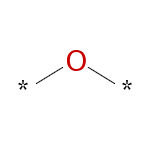 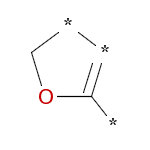 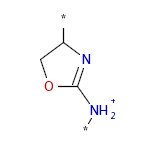 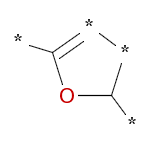 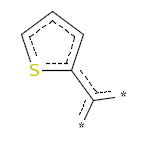 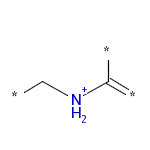 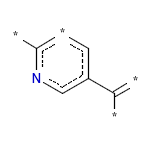 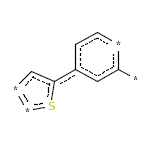 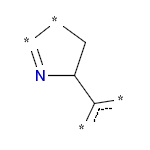 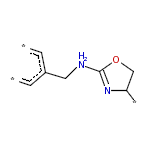 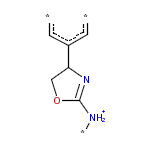 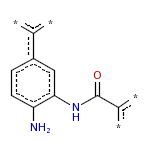 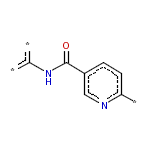 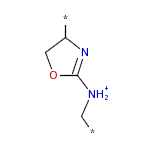 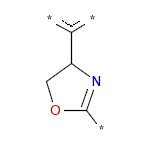 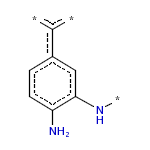 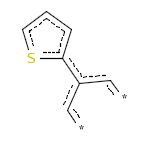 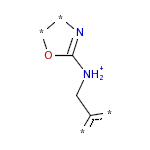 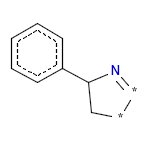 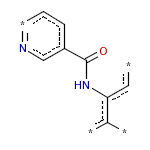 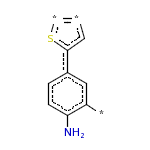 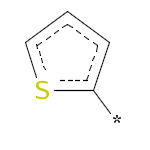 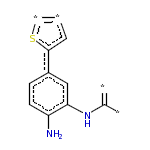 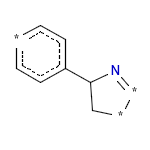 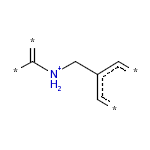 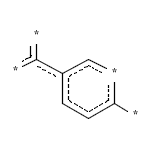 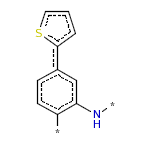 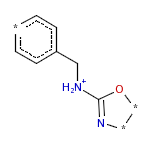 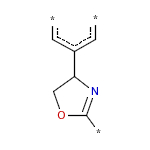 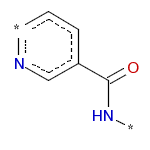 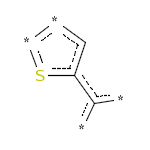 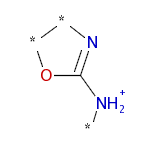 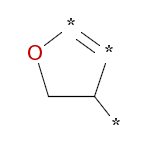 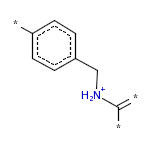 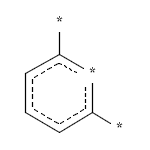 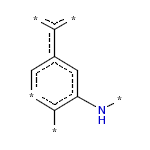 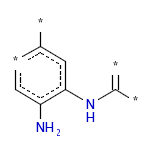 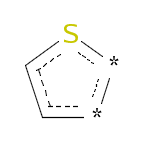 